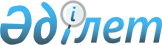 О внесении изменения в постановление Правительства Республики Казахстан от 29 ноября 2005 года № 1170 "О некоторых вопросах представительской экипировки сотрудников дипломатической службы Республики Казахстан"
					
			Утративший силу
			
			
		
					Постановление Правительства Республики Казахстан от 14 марта 2018 года № 123. Утратило силу постановлением Правительства Республики Казахстан от 14 июля 2023 года № 586
      Сноска. Утратило силу постановлением Правительства РК от 14.07.2023 № 586 (вводится в действие по истечении десяти календарных дней после дня его первого официального опубликования).
      Правительство Республики Казахстан ПОСТАНОВЛЯЕТ:
      1. Внести в постановление Правительства Республики Казахстан от 29 ноября 2005 года № 1170 "О некоторых вопросах представительской экипировки сотрудников дипломатической службы Республики Казахстан" следующее изменение:
      Положение о представительской экипировке сотрудников дипломатической службы Республики Казахстан, утвержденное указанным постановлением, изложить в новой редакции согласно приложению к настоящему постановлению. 
      2. Настоящее постановление вводится в действие по истечении десяти календарных дней после дня его первого официального опубликования. Положение о представительской экипировке сотрудников дипломатической службы Республики Казахстан Глава 1. Общие положения
      1. Настоящее Положение о представительской экипировке сотрудников дипломатической службы Республики Казахстан (далее – Положение) разработано в соответствии со статьей 29 Закона Республики Казахстан от 7 марта 2002 года "О дипломатической службе Республики Казахстан" и определяет предметы представительской экипировки сотрудников дипломатической службы Республики Казахстан (далее – сотрудники дипломатической службы), а также условия выплаты компенсации стоимости предметов представительской экипировки сотрудников дипломатической службы из республиканского бюджета.
      Положение распространяется на сотрудников Министерства иностранных дел Республики Казахстан (далее – Министерство) и загранучреждений Республики Казахстан (далее – загранучреждения).
      2. Представительская экипировка – необходимый элемент дипломатического этикета, предназначенный для ношения сотрудниками дипломатической службы при исполнении служебных обязанностей.
      3. Ежегодная единовременная денежная компенсация стоимости предметов представительской экипировки сотрудников дипломатической службы (далее – компенсация) предназначена для возмещения сотрудникам дипломатической службы расходов по приобретению либо аренде представительской экипировки по мере выделения средств из республиканского бюджета на соответствующий год. Глава 2. Предметы представительской экипировки сотрудников дипломатической службы
      4. Устанавливаются следующие предметы представительской экипировки сотрудников дипломатической службы:
      для мужчин: пальто, плащ, куртка, костюм, фрак, смокинг, пояс (в том числе ремень), манишка, пиджак, брюки, жилет, галстук (в том числе галстук-бабочка), рубашка, головной убор, перчатки, обувь;
      для женщин: пальто, плащ, куртка, костюм, пиджак, жилет, брюки, юбка, платье, рубашка (в том числе блузка), головной убор, перчатки, обувь.
      Сотрудники дипломатической службы самостоятельно определяют количество приобретаемых либо арендуемых предметов представительской экипировки в пределах установленных размеров компенсации.
      5. Сотрудники дипломатической службы приобретают предметы представительской экипировки путем покупки готовых изделий или индивидуального пошива.
      Допускается получение предметов представительской экипировки в аренду сотрудниками дипломатической службы в пределах установленных размеров компенсации. 
      6. Приобретение и аренда предметов представительской экипировки осуществляются в течение года, за который выплачивается компенсация. Глава 3. Условия выплаты компенсации
      7. Сотрудникам дипломатической службы, впервые принятым на работу в Министерство либо загранучреждение, компенсация выплачивается по истечении одного года работы в Министерстве и/или загранучреждениях со дня назначения на должность персонала дипломатической службы Республики Казахстан.
      8. В случае, если сотрудник дипломатической службы ранее работал в системе органов дипломатической службы и вновь принят на работу в Министерство либо загранучреждение, компенсация выплачивается со дня назначения на должность сотрудника дипломатической службы при наличии дипломатического ранга и стажа работы в системе органов дипломатической службы более одного года.
      9. Выплата компенсации сотрудникам дипломатической службы в Министерстве или загранучреждении осуществляется на основании приказа ответственного секретаря Министерства или руководителя загранучреждения, учитывая условия, предусмотренные настоящим Положением.
      10. Выплата компенсации сотрудникам дипломатической службы в Министерстве осуществляется путем выдачи подотчетной суммы.
      11. В течение года сотрудники дипломатической службы в Министерстве, получившие в подотчет сумму компенсации, предоставляют в уполномоченное структурное подразделение Министерства по организации и ведению бухгалтерского учета документы, подтверждающие факт приобретения либо аренды предметов представительской экипировки.
      12. Выплата компенсации сотрудникам дипломатической службы в загранучреждениях осуществляется путем возмещения произведенных расходов, после предоставления сотрудниками дипломатической службы уполномоченному работнику по ведению бухгалтерского учета в загранучреждении документов, подтверждающих факт приобретения либо аренды предметов представительской экипировки.
      13. В случаях приобретения либо аренды предметов представительской экипировки за пределами Республики Казахстан документы, подтверждающие факт приобретения либо аренды предметов представительской экипировки, оформляются в соответствии с действующей практикой иностранных государств.
      14. В случае предоставления сотрудниками дипломатической службы уполномоченному работнику по ведению бухгалтерского учета в загранучреждении документов, по которым допускается возвращение сумм налога на добавленную стоимость (далее - НДС) со стоимости приобретенных либо арендованных предметов представительской экипировки на территории иностранного государства, в расчет возмещения суммы компенсации принимается сумма приобретения либо аренды предметов представительской экипировки без учета НДС.
					© 2012. РГП на ПХВ «Институт законодательства и правовой информации Республики Казахстан» Министерства юстиции Республики Казахстан
				
      Премьер-МинистрРеспублики Казахстан 

Б. Сагинтаев
Приложение
к постановлению Правительства
Республики Казахстан
от 14 марта 2018 года № 123Утверждено
постановлением Правительства
Республики Казахстан
от 29 ноября 2005 года № 1170